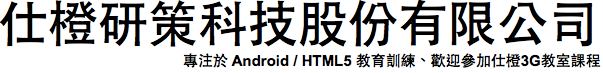 請填妥報名表，傳真至(02)23831660或email至contact@moko365.com，我們會儘速處理並與您聯絡，謝謝！報名須知：優惠請於優惠截止日前完成報名與繳費，以維護您的上課權益。課程費用皆包含講義、午餐及營業稅。另，凡使用報名優惠方案者，請在優惠截止日前完成報名及繳費。其他相關說明以網站上公告為主。本公司課程價格皆含5%營業稅，另課程費用皆不含匯款／轉帳手續費。若遇不可預測之突發因素，本公司保有相關課程調整及講師之變動權。請依您選擇的繳費方式繳費，繳費後請將收據註明課程名稱（或課程代碼）及學員姓名，Email至contact@moko365.com或傳真(02)23831660。本公司統一於開課前二個工作天寄發上課通知（email），若您未接獲通知，請至本公司網站查詢上課地點，或撥客服專線(02)2361-0415。報名課程報名課程報名課程報名課程報名課程Blockchain好朋友團報優惠課程代碼：BLK-101課程代碼：BLK-101課程代碼：BLK-101課程代碼：BLK-101Blockchain好朋友團報優惠課程名稱： 區塊鏈高階實務班：共識機制原理與實作課程名稱： 區塊鏈高階實務班：共識機制原理與實作課程名稱： 區塊鏈高階實務班：共識機制原理與實作課程名稱： 區塊鏈高階實務班：共識機制原理與實作學員資料學員資料學員資料學員資料學員資料真 實 姓 名真 實 姓 名手機EmailEmail真 實 姓 名真 實 姓 名手機EmailEmail真 實 姓 名真 實 姓 名手機EmailEmail真 實 姓 名真 實 姓 名手機EmailEmail發票資料發票資料發票資料發票資料發票資料姓名：姓名：姓名：姓名：姓名：發票種類：□二聯式個人 □三聯式公司，統一編號：發票種類：□二聯式個人 □三聯式公司，統一編號：發票種類：□二聯式個人 □三聯式公司，統一編號：發票種類：□二聯式個人 □三聯式公司，統一編號：發票種類：□二聯式個人 □三聯式公司，統一編號：發票抬頭（三聯式）：發票抬頭（三聯式）：發票抬頭（三聯式）：發票抬頭（三聯式）：發票抬頭（三聯式）：姓名：姓名：姓名：姓名：姓名：發票種類：□二聯式個人 □三聯式公司，統一編號：發票種類：□二聯式個人 □三聯式公司，統一編號：發票種類：□二聯式個人 □三聯式公司，統一編號：發票種類：□二聯式個人 □三聯式公司，統一編號：發票種類：□二聯式個人 □三聯式公司，統一編號：發票抬頭（三聯式）：發票抬頭（三聯式）：發票抬頭（三聯式）：發票抬頭（三聯式）：發票抬頭（三聯式）：姓名：姓名：姓名：姓名：姓名：發票種類：□二聯式個人 □三聯式公司，統一編號：發票種類：□二聯式個人 □三聯式公司，統一編號：發票種類：□二聯式個人 □三聯式公司，統一編號：發票種類：□二聯式個人 □三聯式公司，統一編號：發票種類：□二聯式個人 □三聯式公司，統一編號：發票抬頭（三聯式）：發票抬頭（三聯式）：發票抬頭（三聯式）：發票抬頭（三聯式）：發票抬頭（三聯式）：姓名：姓名：姓名：姓名：姓名：發票種類：□二聯式個人 □三聯式公司，統一編號：發票種類：□二聯式個人 □三聯式公司，統一編號：發票種類：□二聯式個人 □三聯式公司，統一編號：發票種類：□二聯式個人 □三聯式公司，統一編號：發票種類：□二聯式個人 □三聯式公司，統一編號：發票抬頭（三聯式）：發票抬頭（三聯式）：發票抬頭（三聯式）：發票抬頭（三聯式）：發票抬頭（三聯式）：